Supplementary MaterialSupplementary TablesTable S1. Primers used in this study. Homologous overhang-nucleotides (underlined); genomic target (red, bold); short synthetic terminator (blue, italics); point mutation (red, capital).Figure S1. HPLC analysis of the standard (A) and carotenoid extract of BL03-D-4 (B). The spectrum of peak in standard (C) and carotenoid extract of BL03-D-4 (D). (E) Spectral scanning for the carotenoid extract of BL03-D-4 by using UV-spectrophotometer.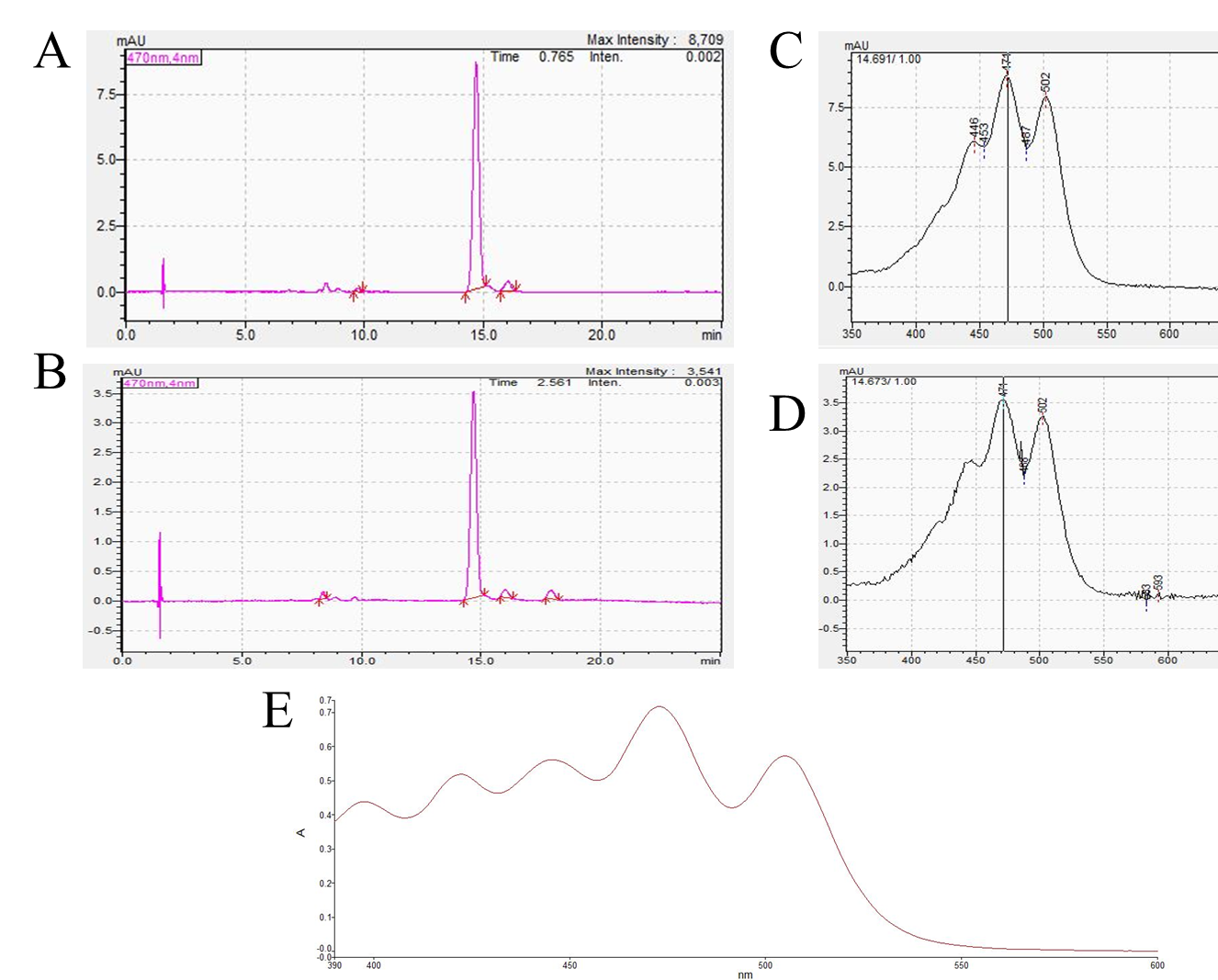 PrimersSequence (5’-3’)gRNA-UP-FgRNA-UP-RgRNA-XK-FgRNA-REFT1-F-2EFT1-FEFT1-RXYL1-FXYL1-RXYL1-R-2PGK-FPGK-RXYL2-FXYL2-RXYL2-R-2HSP82-FHSP82-RHSP82-R-2pACYC-XK-FpACYC-XK-REFT1-XYL1-FEFT1-XYL1-RPGK-XYL2-FPGK-XYL2-RXK-check-FXK-check-R720-FHSP104-FHSP104-Rxpk-Fxpk-Rxpk-R-2SSA1-F0220SSA1-R0220pta-Fpta-Rpta-R-2720-RgRNA-Pho13-FPho13-UP-FPho13-UP-RPho13-DOWN-FPho13-DOWN-RPho13-check-FPho13-check-RgRNA-Gal2-P1SSA1-F0523-2 SSA1-F0523SSA1-RGal2-FGal2-RGal2-R-2Gal2-check-FGal2-check-R911-FHis3-FUra3-R911-RPrimers for constructing strains SC101 and SC102 ctagagatctgtttagcttgcctcgtgatcatttatctttcactgcggagaagtttccttctccgcagtgaaagataaatgatcgacgcagggaatagccgctggttttagagcagaaaccattttgaagctatgggatctgacattattattgttggaaggcaagctcaaaagagatatatatatcatccagcatagactactattaattatcatccagcatagactactattaattagatagagtatgaaagaaagaagctgacgttttatctgttattaaaaattcttgggtgcgcacccaagaatttttaataacagataaaaatggctactctattaaaattgaacaatgtttgaaaaaatttatttctagacagttatatactaggcaaatatagggatcttgtcccataacatcaattcaagaaggagggaatttgaaaaaatttatttctagacagttatttccctccttcttgaattgatgttatgttttatatttgttgtaaaaagtagataattactatctactttttacaacaaatataaaacaatgtccgataacccaagtgttattcttatttgaaagatactctttatttctagacagttatatattactctgggccgtcaatgataaggaataaaaagtcccgcgccactaatttgaaagatactctttatttctagacattagtggcgcgggactttttattccttctgtctctgaattactgaacacaacatatctttgcgtgtttgtttgtgcttttgaagacattgtgttggaaacctctcttgtctgtctctgaattactgaacacaacatPrimers for constructing plasmid pACYC-XKgagaggtttccaacacaatgtcttaataactagcataaccccttgggtatatatatctcttttgagcttgcacttcaggtgctacatttgaagagPrimers for mutation of XYL1gcaagctcaaaagagatatatatatcatccagcatagactactattaatttctggtttactggaGttgggaatgattatcattcccaaCtccagtaaaccagaaagacattgtgttggaaacctctcttgtctgtctctgaattactgaacacaacatatgtcctagacccttaataagcaaaacactcacccttctttgtgtgataatgcggaagaPrimers for constructing strain SC103gtgtgcgaaaagtactttggatcagcctttccttcacgttcggtccacttagcctttccttcacgttcggtccacttcgattcaaaggcgttattcagcatcatatattctgtatattttatggtacgtgtagttgaactacacgtaccataaaatatacagaatatatgaatatcgattcaacagattacctgatttgaaagatactctttatttctagacagttatatatcacttaagtggttgccagcgaacaatttgtcgacaaccgagcctttgtttgaaagatactctttatttctagacagctgtctagaaataaagagtatctttcaaacaaaggctcggttgtcgacaaattgttattatctgttatttacttgaatttttgtttcttgtaatacacaaaaattcaagtaaataacagataatatggaacttatgaaaaaaatatgggaagcttttgaaagatgatactctttattaaatatatattatttaatcccttgtgcttgaacagcctagcttaggctaagaaactccttctttgaaagatgatactctttattaaatatataggatagataatgggggcgcgcctgcctagcttaggctaagaaactccttcPrimers for constructing strain SC104 with the deletion of Pho13cttctccgcagtgaaagataaatgatcggttatacatttcccggtgcgttttagagcactgctgatggagcaatatttcaaatcccattcttccccggagtctgcttgttataaaccgattgcgtcatttataacaagcagactccggggaagaatggattatccggagtcatcaatacatccgtaacccgcccgaaaattgccaagattcagacgccgatcgcaaaacctatcataagacatgaagggcaaaPrimers for constructing strain SC105 with the mutation N376F of Gal2cttctccgcagtgaaagataaatgatcttggacgatattaaggcagagttttagagcctaatccaaggaggtttacggaccaggggaactttccagattcagatcacagcaa ctttccagattcagatcacagcaacaaaggctcggttgtcgacaaattgttaattatctgttatttacttgaatttttgtttcttgtaataccaaaaattcaagtaaataacagataatatggcagttgaggagaacaatatgcctaactaaagaaagtggaggcaaagAAgactacaccaattacgatgtcccaagttttcgacagtccacaaactaaagaaagtggaggcaaagAAggcttccaagacgacagtaatatgtctcaggcaactggcgcccaggttgtggcaactttccagaaacagatatctatattttataacaaagacgtacggcatcatttaaagt caaagacgtacggcatcatttaaagtctattactcttggcctcctctagtaca taaagtatgtatcgggaagtctccacctactgttacttggttctggcgaggtatcagactcagaaaattttatgcaacaacattaaagtatgtatcgggaagtctccacc